مراجعة الصف الرابع لشهر اكتوبرالسؤال الاول  اكتب ما تشير اليه العبارات الاتية1-لقطة لجزء من سطح الارض باستخدام آلة تصوير  ..........................................................................................02- مجموعة من الخرائط بمختلف انواعها و مقاييسها  ........................................................................................3- النسبه بين المسافة على الخريطة و ما يقابلها على الطبيعة   ............................................................................................. 4-رسم توضيحى لسطح الارض باستخدام مجموعة من الرموز و الالوان .....................................................................................05-قارات سكنها الانسان ة عمرها   منذ القدم ............................................................................................6- مساحة من اليابس تضم عددا من الدول 0..............................................................................................7- القارات التى اكتشفها الانسان و عمرة حديثا 0.............................................................................................8- دولة تتوسط العالم القديم ...........................................................................................09- يوجد فى احد اركان الخريطة و يضم الرموز و الالوان  0.............................................................................................10- سهم يشير الى اتجاة الشمال ويوجد على اركان الخريطة.............................................................................................السؤال الثانى  اكتب كلمة صح امام العبارة الصحيحة و علامة خطأ امام العبارة غير الصحيحةتفيد الخرائط و الكتب فى تعلم مادة الدراسات  (    )....................................................................................الشمال و الشرق من الجهات الفرعية  (    ).....................................................................................يمكن رسم خريطة بدون دليل الرموز و الالوان   (    )....................................................................................تفيد مادة الدراسات فى شرح الدرس   (    )...............................................................................عدد الحهات الفرعية خمسة جهات  (     )..................................................................................تقع مصر من الجنوب من الحر الاحمر  (   ).....................................................................................تعد قارة استراليا من قارات العالم القدبم  (    ).....................................................................................تطل مصر من جهة الشرق على البحر المتوسط  (    ).....................................................................................تربط قناة السويس بين البحر الاحمر و البحر المتوسط  (   ).....................................................................................10-تقع مصر فى قارة اسيا   (   ).....................................................................................السؤال الثالث قارن بينالخريطة و الصورة......................................................................................................................................................................................................................................................مقياس الرسم و مفتاح الجريطة .....................................................................................................................................................................................................................................................قارات العالم القديم  و قارات العالم الحديث......................................................................................................................................................................................................................................................السؤال الرابع بم تفسر اهمية الخريطة فى حياتنا  ؟.......................................................................................................................................................................اهمية موقع مصر ؟.........................................................................................................................................................................اهمية مفتاح الخريطة  ؟.........................................................................................................................................................................اهمية اتجاة الشمال على الخريطة ؟..........................................................................................................................................................................اهمية حفر قناة السويس   ؟.........................................................................................................................................................................تعد  قارتى اسيا و اوروبا من قارات العالم القديم  ؟.........................................................................................................................................................................اهمية عنوان الخريطة  ؟.......................................................................................................................................................................السؤال   الخامس اكتب  الارقام  على الخريطة البحر......2-قناة ..............البحر ................دولة ...............نهر ..........الصحراء ........................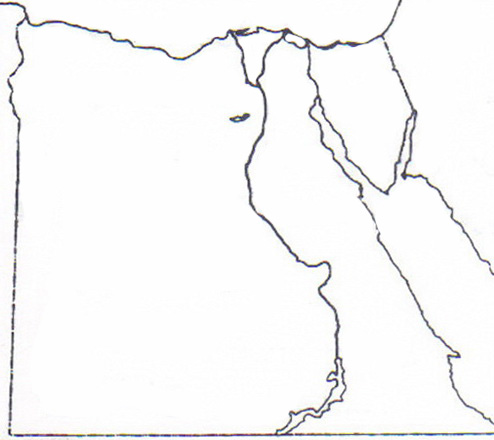 ثانيا التاريخالسؤال الاول اكمل العبارات الاتيةبدأ الانسان حياتة بصنعة ادواتة من .................................تبدأ العصور التاريخية بمعرفة الانسان  ل.................................سجل المصرى القديم مظاهر حياتة بالكتابة  ..........................صنع المصرى قديما من ملابسة من..............................حبى لقريتى او مدينتى يسمى ............بدأ استقرار الانسان بعد معرفتة ...........................عاش الانسان فوق.......................فى العصر الحجرى القديمبدات الكتابة بالتعبير عن الشى برسمه فى شكل.....................................هى شعور الانسان بالالتزام نحوزراعتة واهله و جيرانةشعور الانسان بانة جزء من المجتمع الذى يعيش فيه يعانى..................السؤال الثانى اكتب ما تشير اليه العباراتالفترة الزمنية التى عاش فيها الانسان قبل معرفة الكتابة ....................................................................................عصرصنع الانسان ادواتة من الحديد ...................................................................................فترة زمنية عاش فبها الانسان بعد معرفتة للكتابة ..................................................................................الكتابة التى استخدامة المصرى القديم فى تسجيل مظاهر حياتهم...................................................................................العصرالذى صنع فى المصرى ادواتة من الحجر..............................................................................السؤال الثالث بم تفسر بناء المصرى القديم المساكن بعد نزولة الى وادى النيل ؟............................................................................................................................................................................كان للزراعة اهمية كبيرة فى حياة المصرى القديم ؟..................................................................................................................................................................................يطلق على العصر الحجرى هذا الاسم  ؟..................................................................................................................................................................................اهمية الكتابة عند قدماء المصريين  ؟................................................................................................................................................................................. تعلم المصرى القديم الاستقرار  ؟..................................................................................................................................................................................